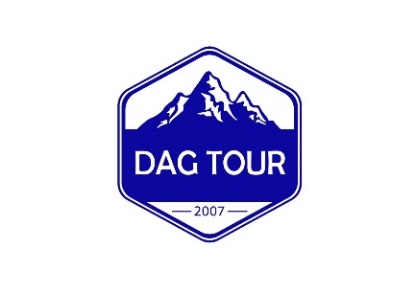 Республика Дагестан, г. Махачкала, ул.Гусаева 2.8 800 700 78 79                      Анкета Участника рекламного тураВаше ФИОНазвание компанииEmail компанииТелефон компанииВаш номер телефонаАдрес компанииГород, улица, домВыберите дату поездки17 - 19 апреля5 - 7 июняDag Tour   www.dag-tour.ru                                                                             8 988 291 00 55 Dag _tour. mhl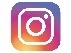 